Już za parę chwil, za chwil parę…. 
zaczną się upragnione wakacje! A co robić w wakacje? Świetnie się bawić! I my o to zadbamy. FUNDACJA „NOWE POKOLENIE” wraz z prowadzonymi przez siebie placówkami oświatowymi  DOMEM EDUKACYJNO – KULTURALNYM „REGNUM” i PRZEDSZKOLEM NIEPUBLICZNYM „PRZEDSZKOLNA CHATKA” serdecznie zapraszają dzieci w wieku od 6 do 12 lat  do udziału w letnich półkoloniach, podczas których gwarantujemy aktywny wypoczynek pod opieką kreatywnej  i pełnej pasji kadry pedagogicznej. Do wyboru aż cztery turnusy: I turnus PRZYGODA Z ZAGADKAMI (16-20.07.2018r.)II turnus PODRÓŻE MAŁE I DUŻE (23-27.07.2018r.)III turnus PIRRRACKA WYPRAWA (30.07-03.08.2018r.)IV turnus W ŚWIECIE MAGII (06-10.08.2018r.)I wiele więcej! Celem naszych półkolonijnych spotkań będzie kreatywne spędzenie czasu wolnego poprzez rozwinięcie zainteresowań, zdolności i predyspozycji dzieci oraz rozbudzanie ich wyobraźni. Uczestnicy będą poznawać swoja okolicę wcielając się w różne postacie. Podczas zajęć plastycznych będą rozwijać swoją kreatywność, wyobraźnię. Półkolonie stanowią nie tylko formę miłego spędzenia czasu, ale również twórczej, dobrej zabawy pod okiem wykwalifikowanej kadry pedagogicznej.Zapewniamy:Opiekę wykwalifikowanych pedagogów Mnóstwo wycieczek, atrakcji i niespodzianekOdwiedziny interesujących gości Wejściówki i przejazdy w cenie półkolonii,Pełne wyżywienieMateriały dydaktyczne i plastyczne,Ciekawą, niekonwencjonalną formułę zajęć,Bogaty program zajęć,Płyty ze zdjęciami oraz dyplomy na zakończenieNajważniejsze informacje:zajęcia podczas półkolonii będą odbywały się w godz. 8.00 - 16:00,rodzice mogą przyprowadzać dzieci do siedziby fundacji przy ul. Siedleckiego 12 (Wyżyny, budynek Przedszkola Niepublicznego „Przedszkolna Chatka”) od godz. 7.30 a odbierać  do godz. 16.30prosimy o zapewnienie dzieciom obuwia na zmianę oraz legitymacji szkolnejorganizator zastrzega sobie możliwość modyfikacji planu w przypadku nieprzewidzianych zdarzeń oraz z przyczyn logistyczno-organizacyjnychNASZE PÓŁKOLONIE ZAWSZE ZGŁASZAMY DO KURATORIUM OŚWIATY!Koszt każdego z turnusów- 320zł 
(Uwaga! Zniżka na zapisy drugiego dziecka- 295zł)
Pamiętaj, że zapisując dziecko na nasze półkolonie, wspierasz działalność charytatywną Fundacji Nowe Pokolenie, która jest organizatorem Ogólnopolskiego Festiwalu Radosnych Serc oraz Ogólnopolskich Warsztatów Artystycznych „Radosne Serca”
http://www.warsztatyradosneserca.pl/ 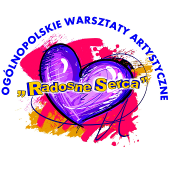 SZCZEGÓŁY: www.regnum.bydgoszcz.pl 